Community“Requirements from Eastern Idaho Public Health” – Due to rising cases in the area, Governor Little has changed the Phase of the Reopen Idaho Plan. For additional information and restrictions please refer to the Eastern Idaho Public Health Website: https://eiph.idaho.gov/“Happy New Year and Martin Luter King Jr. Day ”- The City offices will be closed early in observance of New Years Eve at 1 pm December 31st, and closed for Martin Luther King Jr. Day on Monday, January 18th.“Heritage Commission” – The City Council has created a new commission to celebrate the rich heritage from our wonderful city. If you’re interested in having your voice heard in matters relating to city events, city history, the arts, or other aspects of our city, please contact us at office@cityofiona.org“Food Drive”- Thank you so much for your donations for the Idaho Falls Community Food Basket! We were overwhelmed with a massive amount of food donations, and we feel so blessed to be a part of such a generous and loving community. “Iona Museum Needs You”- The Iona Historical Museum is in need of financial help from you! We want the museum to remain in the original Bingham Stake Tithing House- which is one of the first buildings constructed in Iona - and in order to do this we must pay the remaining mortgage of $53,000 which is due now. Information can be found and donations made at the following:bit.ly/ionamuseumfacebook.com/ionahistoricalmuseumor find a link at the city website.The museum has artifacts from many of the original Iona settlers and these artifacts are helping us preserve the rich historical past of this great area. Any size donation is appreciated! “MYAC Angel Tree”- We had another very successful Angel Tree this year, and were able to provide Christmas for two families in need! The members of MYAC were successfully delivered the gifts, and we’re so grateful for them and for YOU our fantastic community for being so giving this holiday season.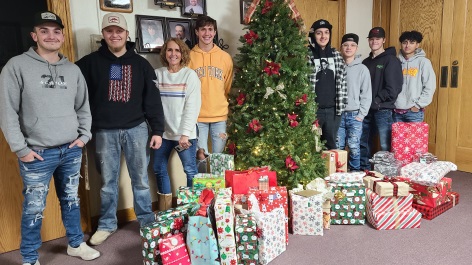 Important Information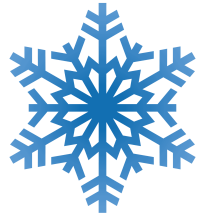 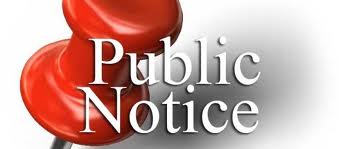 The City of Iona’s City Council has scheduled the following Public Hearing on the evening of January 19th, 2021 at 7:00 p.m. at the Iona City Building, which is located at 3548 N. Main St, Iona, ID. “Application for Final Plat and Annexation Agreement for Sunrise Acres” – A Public Hearing will be held to consider a Final Plat Application and Annexation agreement for “Sunrise Acres Subdivision” located on the south side of 49th North, between 45th East and 55th East.“Application for Variance for Elim Estates” – A Public Hearing will be held to consider a Code Variance for a Preliminary Plat for Elim Estates; a Subdivision located on the north side of Iona Road between 45th East and Olsen St.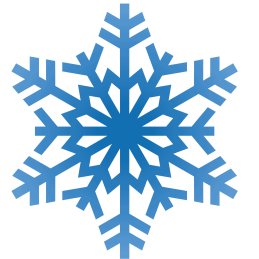 “Application for Preliminary Plat for Elim Estates” – A Public Hearing will be held to consider a Code Variance for a Preliminary Plat for Elim Estates; a Subdivision located on the north side of Iona Road between 45th East and Olsen St.Public Works“Winter Parking Restrictions” – Per Iona City Code § 9-4-5(C), “It shall be unlawful to park or place any vehicle upon any road way as defined above, from and including the period commencing on Thanksgiving Day to and until Easter Sunday of the following year, between the hours of 6:00 a.m. and 12:00 noon, Monday through Friday.” “Snow Removal” – With winter just around the corner, we would like to remind all residents that every person who owns property within the City shall remove any snow, ice, and other obstructions or dangerous conditions upon any sidewalk abutting his or her property within twenty four (24) hours following a precipitation event. As for the streets and to help with plowing, no person shall park a motor vehicle, trailer or equipment on the streets or in the swales, during or following a precipitation event. Snow is not allowed to be shoveled into the street from your property.“Prepare your Mailbox” – In order to avoid a runaway mailbox; please ensure that your mailbox is properly secured to its base for the winter season. If they are loose there is a greater chance they will break during a snow removal event.“Snow Removal Exemptions” – Per Iona City Code § 6-4-8 those who are physically or mentally impaired in a manner that makes snow removal impossible, pregnant women, or  residents over 80 years of age, are exempt from snow removal, and can call the city at 208-523-5600 to have the snow the plow moves into their driveway removed by the city.      Placing of Fill Prohibited” – Per Iona City Code § 5-5-7 “Any person who places top soil, fill, dirt, pavement, rock or gravel to an elevation higher than ten inches (10”) below the height of the nearest edge of the pavement or oiled surface of a public road, and within a distance of ten (10) lineal feet from the edge of such pavement, shall be guilty of a misdemeanor…” Any person currently violating this code needs to remove debris ASAP.Business Spotlight “Big Swigz” –  Located at 3340 N. Main St., Big Swigz, owned by Jed and Shellie Willardson, is the newest addition to the business scene here in Iona! They are so thankful for those that support them. Come and try their delicious pops with some yummy mix ins, and grab some of Lola's fresh homemade bread, or cookies from Crumbl, and Iona's Madbatter. Their winter hours are M-F 9:30 a.m. - 8 p.m. Sat 9:30 a.m. - 9 p.m. (hours will change in the summer.)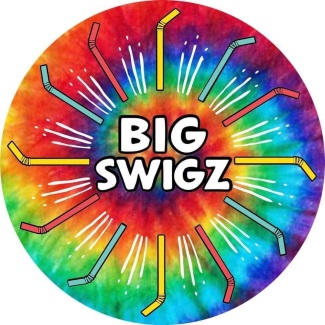 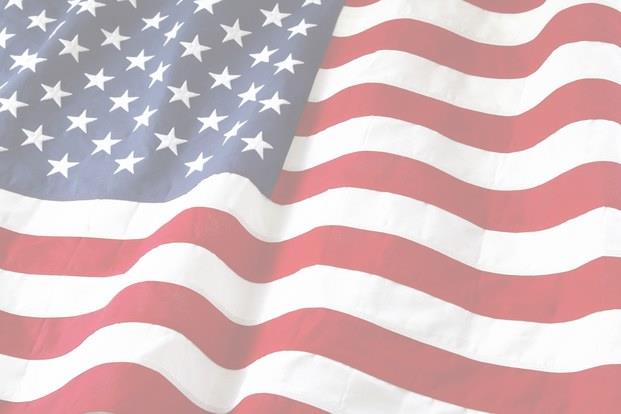 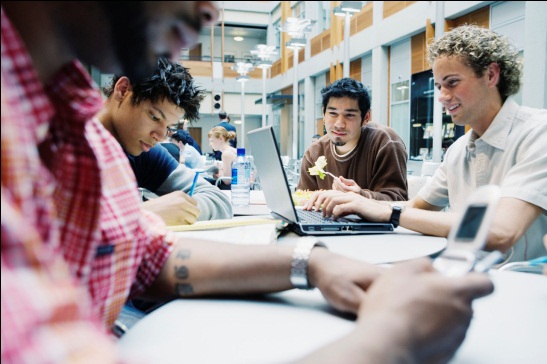 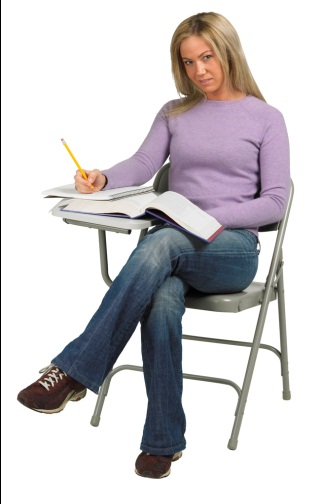 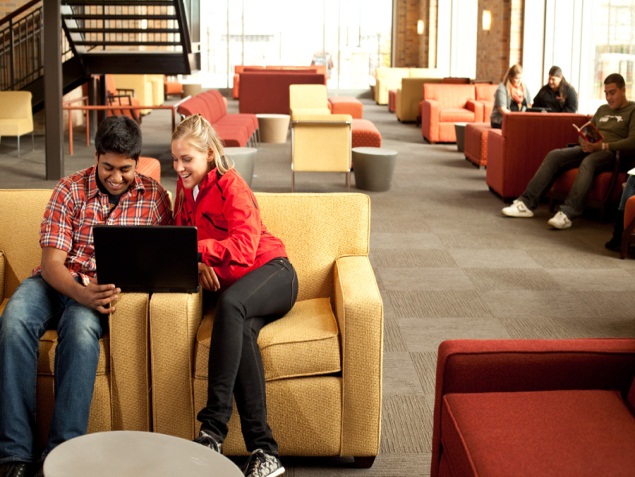 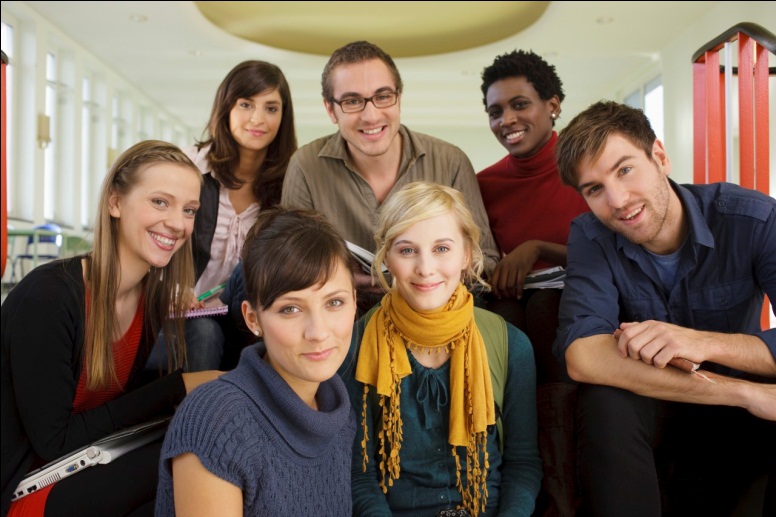 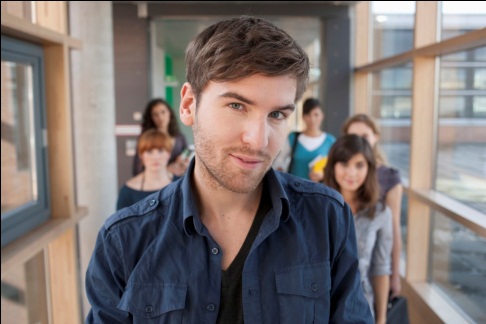 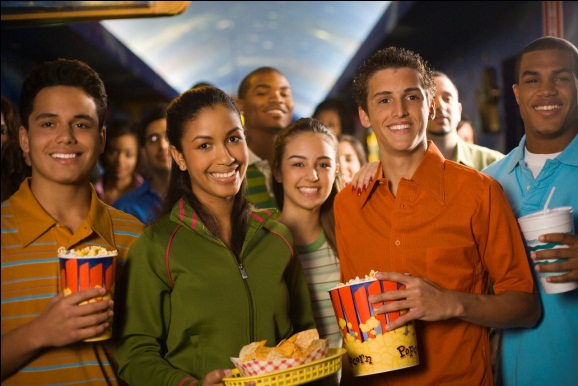 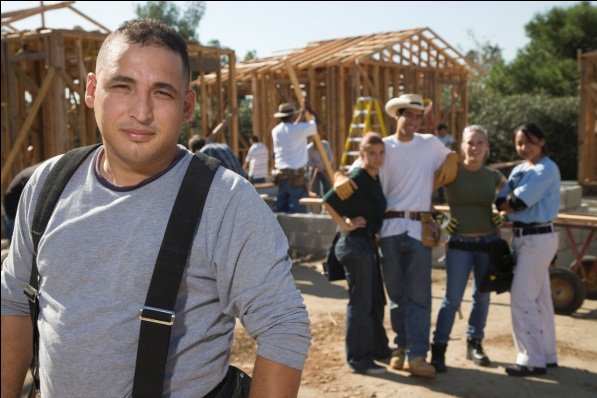 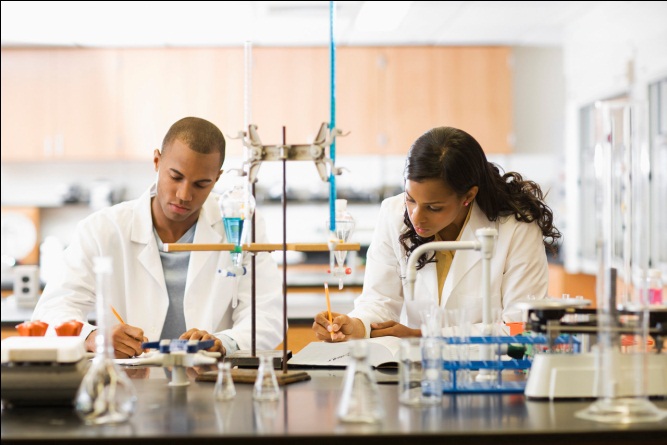 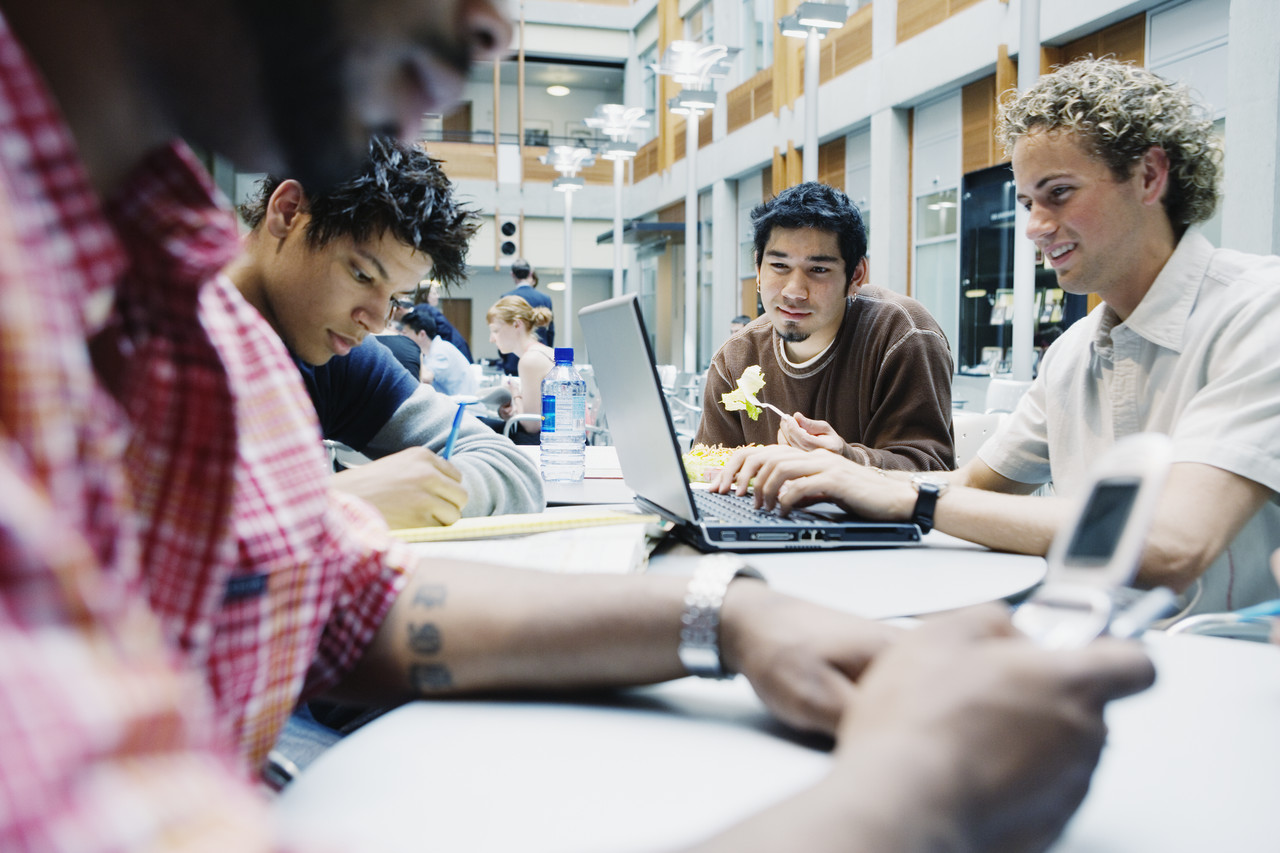 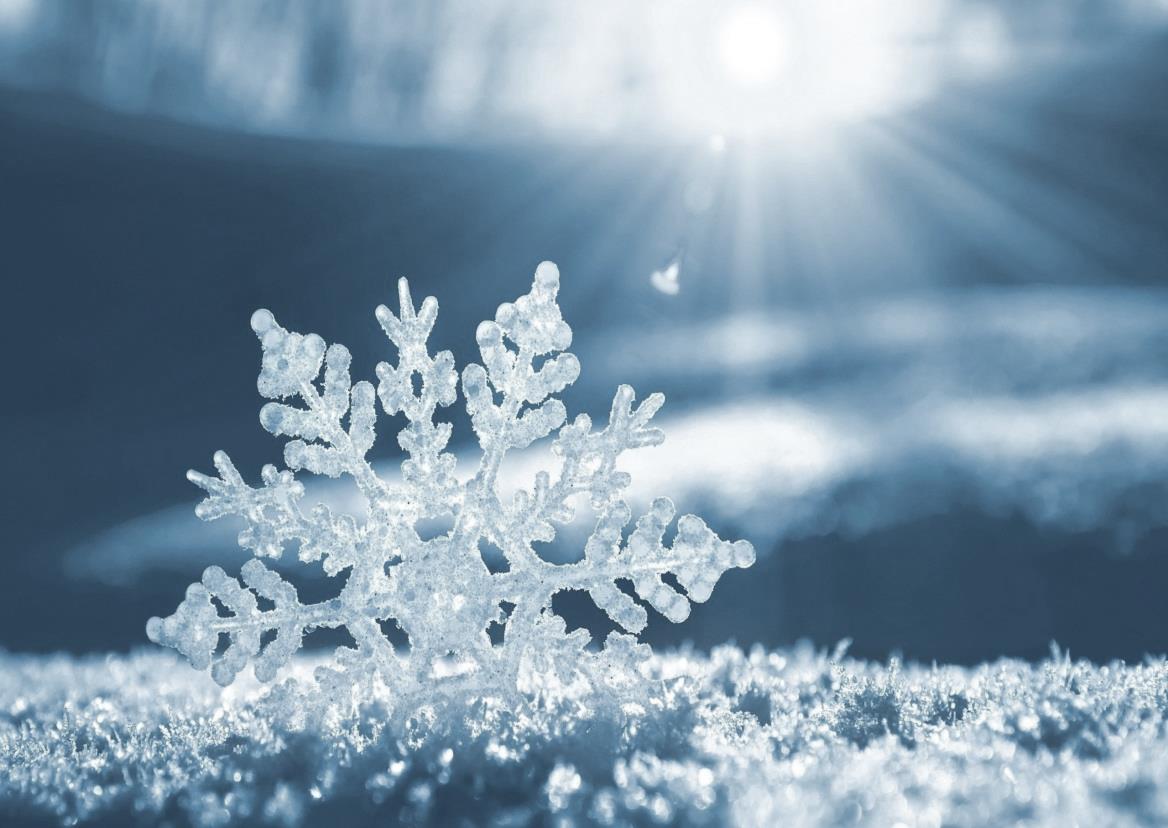 “Small town with a big heart”jANUARY 2021CITY DIRECTORYHearing your thoughts, concerns, and opinions is the most important part of my job as the Mayor of Iona. If you would like to share something with me directly, please feel free to contact me on my direct cell phone number at (208)-520-0558, or email me at dangubler@cityofiona.org FOR EMERGENCY SERVICES PLEASE CONTACT DISPATCH DIRECTLY AT (208)-529-1200.CITY HALL: (208)-523-5600PUBLIC WORKS DEPARTMENT: (208)-716-0836